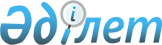 "Ұлттық әл-ауқат қоры туралы" және "Қазақстан Республикасының кейбір заңнамалық актілеріне Ұлттық әл-ауқат қоры қызметінің мәселелері бойынша өзгерістер мен толықтырулар енгізу туралы" Қазақстан Республикасының 2012 жылғы 1 ақпандағы заңдарын іске асыру жөніндегі шаралар туралыҚазақстан Республикасы Премьер-Министрінің 2012 жылғы 20 наурыздағы № 56-ө Өкімі

      1. Қоса беріліп отырған «Ұлттық әл-ауқат қоры туралы» және «Қазақстан Республикасының кейбір заңнамалық актілеріне Ұлттық әл-ауқат қоры қызметінің мәселелері бойынша өзгерістер мен толықтырулар енгізу туралы» Қазақстан Республикасының 2012 жылғы 1 ақпандағы заңдарын іске асыру мақсатында қабылдануы қажет нормативтік құқықтық актілердің тізбесі (бұдан әрі – тізбе) бекітілсін.



      2. Қазақстан Республикасының мемлекеттік органдары:

      1) тізбеге сәйкес нормативтік құқықтық актілердің жобаларын әзірлесін және белгіленген тәртіппен Қазақстан Республикасының Үкіметіне енгізсін.



      2) тиісті ведомстволық нормативтік құқықтық актілерді қабылдасын және қабылданған шаралар туралы Қазақстан Республикасының Үкіметін хабардар етсін.      Премьер-Министр                            К. Мәсімов

Қазақстан Республикасы  

Премьер-Министрінің   

2012 жылғы 20 наурыздағы

№ 56-ө өкімімен    

бекітілген       «Ұлттық әл-ауқат қоры туралы» және «Қазақстан Республикасының

кейбір заңнамалық актілеріне Ұлттық әл-ауқат қоры қызметінің

мәселелері бойынша өзгерістер мен толықтырулар енгізу туралы»

Қазақстан Республикасының 2012 жылғы 1 ақпандағы заңдарын іске

асыру мақсатындақабылдануы қажет Қазақстан Республикасының

нормативтік құқықтық актілерінің тізбесіЕскертпе: аббревиатуралардың толық жазылуы:Қаржымині – Қазақстан Республикасы Қаржы министрлігі

ИЖТМ – Қазақстан Республикасы Индустрия және жаңа технологиялар министрлігі

ЭДСМ – Қазақстан Республикасы Экономикалық даму және сауда министрлігі
					© 2012. Қазақстан Республикасы Әділет министрлігінің «Қазақстан Республикасының Заңнама және құқықтық ақпарат институты» ШЖҚ РМК
				р/с

№Нормативтік құқықтық актінің атауыАктінің нысаныОрындауға жауапты мемлекеттік органОрындалу мерзімі123451.«Қазақстан Республикасындағы мемлекеттік жоспарлау жүйесі туралы» Қазақстан Республикасы Президентінің 2009 жылғы 18 маусымдағы Жарлығына өзгерістер енгізу туралыҚазақстан Републикасы Президентінің ЖарлығыЭДСМ (жинақтау), Қаржымині, «Самұрық-Қазына» ҰӘҚ» АҚ2012 жылғы наурыз2.Мемлекеттік органдарға қажетті есептілікті Ұлттық әл-ауқат қорының интернет-ресурсына орналастыру қағидаларын, сондай-ақ есептіліктің тізбесін, нысандарын және орналастыру кезеңділігін бекіту туралыҚазақстан Республикасы Үкіметінің қаулысыЭДСМ (жинақтау), орталық мемлекеттік органдар, «Самұрық-Қазына» ҰӘҚ» АҚ2012 жылғы наурыз3.Ұлттық әл-ауқат қоры немесе Ұлттық әл-ауқат қорының тобына кіретін ұйымдар іске асыратын әлеуметтік маңызы бар және/немесе индустриялық-инновациялық жобаларды рентабелділігі төмендерге жатқызу қағидаларын бекіту туралыҚазақстан Республикасы Үкіметінің қаулысыЭДСМ (жинақтау), Қаржымині, ИЖТМ, «Самұрық-Қазына» ҰӘҚ» АҚ2012 жылғы наурыз4.Қазақстан Республикасының Үкіметі мен «Самұрық-Қазына» ұлттық әл-ауқат қоры» акционерлік қоғамы арасындағы өзара іс-қимыл туралы келісімді мақұлдау туралыҚазақстан Республикасы Үкіметінің қаулысыЭДСМ (жинақтау), Қаржымині, ИЖТМ, «Самұрық-Қазына» ҰӘҚ» АҚ2012 жылғы наурыз5.Ұлттық даму институттарының, ұлттық компаниялардың және дауыс беретін акцияларының (қатысу үлестерінің) елу пайыздан астамы меншік немесе сенімгерлік басқару құқығымен Қорға тиесілі, оларға қатысты Қазақстан Республикасының инвестициялық қорлар туралы заңнамасы қолданылмайтын басқа да заңды тұлғалардың тізбесін бекіту туралыҚазақстан Республикасы Үкіметінің қаулысыЭДСМ (жинақтау), Қаржымині, ИЖТМ, «Самұрық-Қазына» ҰӘҚ» АҚ2012 жылғы наурыз6.Қазақстан Республикасы Үкіметінің кейбір шешімдеріне өзгерістер енгізу туралы Қазақстан Республикасы Үкіметінің қаулысыЭДСМ (жинақтау), Қаржымині, «Самұрық-Қазына» ҰӘҚ» АҚ2012 жылғы наурыз7.Ұлттық әл-ауқат қорының даму жоспарының мазмұнына қойылатын ең төменгі талаптарды бекіту туралы ЭДСМ бұйрығыЭДСМ (жинақтау), «Самұрық-Қазына» ҰӘҚ» АҚ2012 жылғы наурыз